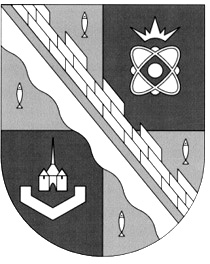 администрация МУНИЦИПАЛЬНОГО ОБРАЗОВАНИЯ                                        СОСНОВОБОРСКИЙ ГОРОДСКОЙ ОКРУГ  ЛЕНИНГРАДСКОЙ ОБЛАСТИпостановлениеот 14/10/2019 № 3080О внесении изменений в муниципальную программу «Управление муниципальным имуществом Сосновоборского городского округа на период 2014 – 2022 годы» В соответствии с решением совета депутатов от 04.09.2019 № 149 «О бюджете Сосновоборского городского округа на 2019 год и на плановый период 2020 и 2021 годов»,  в целях реализации муниципальной программы Сосновоборского городского округа, администрация Сосновоборского городского округа п о с т а н о в л я е т:1. Внести изменения в постановление администрации Сосновоборского городского округа от 01.03.2017 № 503 «Об утверждении муниципальной программы «Управление муниципальным имуществом Сосновоборского городского округа на период 2014 – 2022 годы» (с изменениями от 23/07/2019 № 1570):1.1. В Паспорте муниципальной программы Сосновоборского городского округа «Управление муниципальным имуществом Сосновоборского городского округа на период 2014 – 2022 годы» (далее – муниципальная программа) графу «Объемы бюджетных ассигнований  муниципальной программы» изложить в следующей редакции:1.2. Пункт 7 «Ресурсное обеспечение за счет бюджетных ассигнований и прочих источников по годам реализации муниципальной программы в разрезе подпрограмм и источников финансирования» изложить в следующей редакции:«7. Ресурсное обеспечение за счет бюджетных ассигнований и прочих источников по годам реализации муниципальной программы в разрезе подпрограмм и источников финансированияОбщий объем ресурсного обеспечения реализации Программы составляет 238 863,368 тыс.руб., в том числе: * - финансирование подлежит уточнению при дальнейшей разработке Программы.»1.3. В Паспорте подпрограммы «Постановка на кадастровый учет и оценка объектов муниципальной собственности Сосновоборского городского округа» (п. 10.1.) графу «Объемы бюджетных ассигнований подпрограммы» изложить в следующей редакции: Пункт 10.8. муниципальной программы изложить в следующей редакции:10.8. Ресурсное обеспечение за счет бюджетных ассигнований и прочих источников по годам реализации подпрограммыОбщий объем ресурсного обеспечения подпрограммы составляет 16 564,85 тыс. руб. за счет средств местного бюджета.Объем финансирования по годам (тыс. руб.):1.5. В Паспорте подпрограммы «Ремонт и содержание объектов муниципальной собственности состоящих в казне муниципального образования Сосновоборского городского округа Ленинградской области» (п. 12.1.) графу изложить в следующей редакции:1.6. Строку 8 Паспорта подпрограммы «Ремонт и содержание объектов муниципальной собственности состоящих в казне муниципального образования Сосновоборского городского округа Ленинградской области»» изложить в следующей редакции:1.7. Пункт 12.8. муниципальной программы изложить в следующей редакции:«12.8. Ресурсное обеспечение за счет бюджетных ассигнований и прочих источников по годам реализации подпрограммыОбщий объем ресурсного обеспечения подпрограммы составляет 137 606,24 тыс. руб.Объем финансирования по годам (тыс. руб.):* - финансирование уточняется при дальнейшей разработке подпрограммы.»1.8. Перечень основных мероприятий муниципальной программы (Приложение № 1 к Программе), и ПЛАН РЕАЛИЗАЦИИ на 2019 год муниципальной программы (Приложение № 8 к Программе) изложить в новой редакции согласно приложениям № 1, № 2 к настоящему постановлению.2. Считать утратившим силу постановление администрации Сосновоборского городского округа от 23/07/2019 № 1570 «О внесении изменений в муниципальную программу «Управление муниципальным имуществом Сосновоборского городского округа на период 2014-2021 годы».3. Общему отделу администрации (Смолкина М.С.) обнародовать настоящее постановление на электронном сайте городской газеты «Маяк».4. Отделу по связям с общественностью (пресс–центр) Комитета по общественной безопасности и информации (Никитина В.Г.) разместить настоящее постановление на официальном сайте Сосновоборского городского округа.5. Настоящее постановление вступает в силу со дня официального обнародования.6. Контроль исполнения настоящего постановления оставляю за собой.Глава Сосновоборского городского округа					 М.В.ВоронковИсп. Рой Л.Е.; тел. 2-90-73; ЛЕПРИЛОЖЕНИЕ № 1 к постановлению администрацииСосновоборского городского округа от 14/10/2019 № 3080Приложение №1 к ПрограммеПРИЛОЖЕНИЕ № 2 к постановлению администрацииСосновоборского городского округа от 14/10/2019 № 3080Приложение  8 к ПрограммеЭтапы и сроки реализации  муниципальной программы  Срок реализации: 2014 – 2022годыI этап – 2014 год, II этап – 2015-2017 годы, III этап – 2018-2020 годы.IV этап – 2021 годV этап – 2022 годОбъемы бюджетных ассигнований  муниципальной программы  Объем финансирования 238 863,368 тыс.руб.в том числе по годам (тыс. руб.):Местный бюджет, тыс. рубМестный бюджет, тыс. рубМестный бюджет, тыс. рубМестный бюджет, тыс. рубМестный бюджет, тыс. рубПрочие источники финансирования, тыс. руб.Всего, в.ч. прочие источники финансирования, тыс. рубПодпрограмма1235562014 год6 371,075 672,2531 869,9072 500,0002 500,00046 413,2272015 год5 486,5085 863,78617 967,1275 268,4915 268,49134 585,9122016 год1 894,6465 583,17313 018,6488 024,1418 024,14128 520,6092017 год557,7748 339,9985 319,482**14 217,2532018 год232,1038 602,47718 374,008**27 208,5882019 год399,5178 948,49119 802,418**29 150,4262020 год520,009 306,4319 123,74018 950,1712021 год540,809 510,3189 488,68619 518,1712022 год562,4329 890,7379 868,24020 298,912Объемы бюджетных ассигнований подпрограммы Объем финансирования по годам (тыс. руб.):* - финансирование уточняется при дальнейшем уточнении подпрограммыМестный бюджетПрочие источники2014 год6 371,0700.0002015 год5 486,5080.0002016 год1 894,6460.0002017 год557,774-2018 год232,103-2019 год399,517-2020 год520,00-2021 год540,802022 год562,432Объемы бюджетных ассигнований подпрограммы Объем финансирования по годам (тыс. руб.):* - финансирование уточнится при дальнейшей разработке подпрограммыОбъемы бюджетных ассигнований подпрограммы Объем финансирования по годам (тыс. руб.):* - финансирование уточнится при дальнейшей разработке подпрограммыМестный бюджетПрочие источники2014 год31 869,9072 500,0002015 год17 967,1275 268,4912016 год13 018,648 8 024,1412017 год5 319,482*2018 год18 374,008*2019 год19 802,418*2020 год9 123,740*2021 год9 488,686*2022 год9 868,240*Перечень основных мероприятийПеречень основных мероприятийПеречень основных мероприятийПеречень основных мероприятийПеречень основных мероприятийПеречень основных мероприятийПеречень основных мероприятийПеречень основных мероприятийПеречень основных мероприятийПеречень основных мероприятийПеречень основных мероприятийПеречень основных мероприятийПеречень основных мероприятийПеречень основных мероприятиймуниципальной программы Сосновоборского городского округамуниципальной программы Сосновоборского городского округамуниципальной программы Сосновоборского городского округамуниципальной программы Сосновоборского городского округамуниципальной программы Сосновоборского городского округамуниципальной программы Сосновоборского городского округамуниципальной программы Сосновоборского городского округамуниципальной программы Сосновоборского городского округамуниципальной программы Сосновоборского городского округамуниципальной программы Сосновоборского городского округамуниципальной программы Сосновоборского городского округамуниципальной программы Сосновоборского городского округамуниципальной программы Сосновоборского городского округамуниципальной программы Сосновоборского городского округа«Управление муниципальным имуществом Сосновоборского городского округа на период 2014 – 2022 годы»«Управление муниципальным имуществом Сосновоборского городского округа на период 2014 – 2022 годы»«Управление муниципальным имуществом Сосновоборского городского округа на период 2014 – 2022 годы»«Управление муниципальным имуществом Сосновоборского городского округа на период 2014 – 2022 годы»«Управление муниципальным имуществом Сосновоборского городского округа на период 2014 – 2022 годы»«Управление муниципальным имуществом Сосновоборского городского округа на период 2014 – 2022 годы»«Управление муниципальным имуществом Сосновоборского городского округа на период 2014 – 2022 годы»«Управление муниципальным имуществом Сосновоборского городского округа на период 2014 – 2022 годы»«Управление муниципальным имуществом Сосновоборского городского округа на период 2014 – 2022 годы»«Управление муниципальным имуществом Сосновоборского городского округа на период 2014 – 2022 годы»«Управление муниципальным имуществом Сосновоборского городского округа на период 2014 – 2022 годы»«Управление муниципальным имуществом Сосновоборского городского округа на период 2014 – 2022 годы»«Управление муниципальным имуществом Сосновоборского городского округа на период 2014 – 2022 годы»«Управление муниципальным имуществом Сосновоборского городского округа на период 2014 – 2022 годы»№ п/пНаименование подпрограмм, основных мероприятий, ведомственных целевых программОтветственный за реализациюГРБСГоды реализацииПлан финансирования, тыс. руб. План финансирования, тыс. руб. План финансирования, тыс. руб. План финансирования, тыс. руб. План финансирования, тыс. руб. План финансирования, тыс. руб. План финансирования, тыс. руб. № п/пНаименование подпрограмм, основных мероприятий, ведомственных целевых программОтветственный за реализацию(наименование)Годы реализацииИсточник20202021ИТОГО№ п/пНаименование подпрограмм, основных мероприятий, ведомственных целевых программОтветственный за реализациюГоды реализациифинансирования2014-20182019202020212022ИТОГО1234561112АВСЕГО по муниципальной программеКУМИКУМИ2014-2022Местный бюджет135 152,95629 150,42618 950,17119 518,17120 298,912223 070,636АВСЕГО по муниципальной программеКУМИКУМИ2014-2022Прочие источники15 792,6320,0000,0000,0000,00015 792,632АВСЕГО по муниципальной программеКУМИКУМИ2014-2022ИТОГО150 945,58929 150,42618 950,17119 518,17120 298,912238 863,2681Подпрограмма 1.КУМИКУМИ2014-2020Местный бюджет14 542,101399,517520,000540,800562,43216 564,8501«Постановка на кадастровый учет и оценка объектов муниципальной собственности Сосновоборского городского округа»КУМИКУМИ2014-2020Прочие источники0,0000,0000,0000,0000,0000,0001КУМИКУМИ2014-2020ИТОГО14 542,101399,517520,000540,800562,43216 564,8501.1Инвентаризация объектов муниципального недвижимого имущества муниципального образования Сосновоборский городской округКУМИКУМИ2014-2020Местный бюджет11 964,245367,517520,00540,80562,43 13 954,9941.1Инвентаризация объектов муниципального недвижимого имущества муниципального образования Сосновоборский городской округКУМИКУМИ2014-2020Прочие источники0,0000,0000,0000,0000,0000,0001.1Инвентаризация объектов муниципального недвижимого имущества муниципального образования Сосновоборский городской округКУМИКУМИ2014-2020ИТОГО11 964,245367,517520,00540,80562,4313 954,9941.2Оценка рыночной стоимости объектов недвижимости  и движимого имущества для целей учета объектов в Реестре собственности и в казнеКУМИКУМИ2014-2020Местный бюджет305,55032,000,000,000,00337,5501.2Оценка рыночной стоимости объектов недвижимости  и движимого имущества для целей учета объектов в Реестре собственности и в казнеКУМИКУМИ2014-2020Прочие источники0,0000,0000,0000,0000,0000,0001.2Оценка рыночной стоимости объектов недвижимости  и движимого имущества для целей учета объектов в Реестре собственности и в казнеКУМИКУМИ2014-2020ИТОГО305,55032,000,000,000,00337,5501.3Оценка рыночной стоимости объектов недвижимости, движимого имущества и земельных участков для целей продажиКУМИКУМИ2014-2020Местный бюджет518,3830,000,000,000,00518,3831.3Оценка рыночной стоимости объектов недвижимости, движимого имущества и земельных участков для целей продажиКУМИКУМИ2014-2020Прочие источники0,0000,0000,0000,0000,0000,0001.3Оценка рыночной стоимости объектов недвижимости, движимого имущества и земельных участков для целей продажиКУМИКУМИ2014-2020ИТОГО518,3830,0000,0000,000 0,000518,3831.4Оценка рыночной арендной платы объектов недвижимости и земельных участков с целью передачи их в аренду с торговКУМИКУМИ2014-2020Местный бюджет1 411,3720,000,000,000,001 411,3721.4Оценка рыночной арендной платы объектов недвижимости и земельных участков с целью передачи их в аренду с торговКУМИКУМИ2014-2020Прочие источники0,0000,0000,0000,0000,0000,0001.4Оценка рыночной арендной платы объектов недвижимости и земельных участков с целью передачи их в аренду с торговКУМИКУМИ2014-2020ИТОГО1 411,3720,0000,0000,0000,0001 411,3721.5Установка межевых знаков при предоставлении земельных участковКУМИКУМИ2014-2020Местный бюджет342,5510,0000,0000,0000,000342,5511.5Установка межевых знаков при предоставлении земельных участковКУМИКУМИ2014-2020Прочие источники0,0000,0000,0000,0000,0000,0001.5Установка межевых знаков при предоставлении земельных участковКУМИКУМИ2014-2020ИТОГО342,5510,0000,0000,0000,000342,5512Подпрограмма 2.КУМИКУМИ2014-2020Местный бюджет34 061,6848 948,4919 306,4319 488,6869 868,24071 673,5312«Передача в пользование и продажа объектов муниципальной собственности Сосновоборского городского округа и земельных участков, собственность на которые не разграничена»КУМИКУМИ2014-2020Прочие источники0,0000,0000,0000,0000,0000,0002КУМИКУМИ2014-2020ИТОГО34 061,6848 948,4919 306,4319 488,6869 868,24071 673,5312.1Обеспечение деятельности Муниципального казенного учреждения «Сосновоборский фонд имущества» в рамках муниципального задания.КУМИКУМИ2014-2020Местный бюджет34 061,6848 948,499 306,4319 488,6869 868,24071 673,5313Подпрограмма 3.КУМИКУМИ2014-2020Местный бюджет73 530,52419 802,4189 123,7409 488,6869 868,240121 813,6083"Ремонт и содержание объектов муниципальной собственности состоящих в казне муниципального образования Сосновоборского городского округа Ленинградской области»КУМИКУМИ2014-2020Прочие источники15 792,6320,0000,0000,0000,00015 792,6323КУМИКУМИ2014-2020ИТОГО89 323,15619 802,4189 123,7409 488,6869 868,240137 606,2403.1Ремонт и содержание объектов муниципального нежилого фондаКУМИКУМИ2014-2020Местный бюджет57 529,77213 074,4076 021,6006 262,4646 512,96389 401,2063.1Сосновоборского городского округаКУМИКУМИ2014-2020Прочие источники13 292,6320,0000,0000,0000,00013 292,6323.1КУМИКУМИ2014-2020ИТОГО70 822,40413 074,4076 021,6006 262,4646 512,963102 693,8393.2Ремонт квартир и содержание муниципального жилищного фондаКУМИКУМИ2014-2020Местный бюджет9 959,4686 659,892 750,492 860,512 974,9325 205,2833.2Ремонт квартир и содержание муниципального жилищного фондаКУМИКУМИ2014-2020Прочие источники0,0000,0000,0000,0000,0003.2Ремонт квартир и содержание муниципального жилищного фондаКУМИКУМИ2014-2020ИТОГО9 959,4686 659,8862 750,4902 860,5102 974,93025 205,2833.3Предоставление субсидии на частичное возмещение арендаторам затрат при проведении ими капитального ремонта и иных неотделимых улучшений переданных в аренду объектов муниципального нежилого фондаКУМИКУМИ2014-2020Местный бюджет522,84868,1370,8573,6876,631 334,9813.3Предоставление субсидии на частичное возмещение арендаторам затрат при проведении ими капитального ремонта и иных неотделимых улучшений переданных в аренду объектов муниципального нежилого фондаКУМИКУМИ2014-2020Прочие источники0,0000,0000,0000,0000,0000,0003.3Предоставление субсидии на частичное возмещение арендаторам затрат при проведении ими капитального ремонта и иных неотделимых улучшений переданных в аренду объектов муниципального нежилого фондаКУМИКУМИ2014-2020ИТОГО522,84868,12570,85073,68076,6301 334,9813.4Возмещение расходов управляющих и ресурсоснабжающих организаций за периоды простоя жилых помещений муниципального жилищного фондаКУМИКУМИ2014-2020Местный бюджет64,7970,00010,4010,8211,25162,0593.4Возмещение расходов управляющих и ресурсоснабжающих организаций за периоды простоя жилых помещений муниципального жилищного фондаКУМИКУМИ2014-2020Прочие источники0,0000,0000,0000,0000,0000,0003.4Возмещение расходов управляющих и ресурсоснабжающих организаций за периоды простоя жилых помещений муниципального жилищного фондаКУМИКУМИ2014-2020ИТОГО64,7970,00010,40010,81611,249162,0593.5Оплата услуг ресурсоснабжающим организациям и управляющим организациям за период простоя помещений нежилого фонда КУМИКУМИ2014-2020Местный бюджет209,2510,00010,4010,8211,25450,9673.5Оплата услуг ресурсоснабжающим организациям и управляющим организациям за период простоя помещений нежилого фонда КУМИКУМИ2014-2020Прочие источники0,0000,0000,0000,0000,0000,0003.5Оплата услуг ресурсоснабжающим организациям и управляющим организациям за период простоя помещений нежилого фонда КУМИКУМИ2014-2020ИТОГО209,2510,00010,40010,81611,249450,9673.6Предоставление субсидии на частичное возмещение арендаторам затрат при оплате арендной платы за земельные участки до разграничения государственной собственности на землю, предоставленные под жилищное строительствоКУМИКУМИ2014-2020Местный бюджет6 124,5360,0000,0000,0000,0006 124,5363.6Предоставление субсидии на частичное возмещение арендаторам затрат при оплате арендной платы за земельные участки до разграничения государственной собственности на землю, предоставленные под жилищное строительствоКУМИКУМИ2014-2020Прочие источники0,0000,0000,0000,0000,0000,0003.6Предоставление субсидии на частичное возмещение арендаторам затрат при оплате арендной платы за земельные участки до разграничения государственной собственности на землю, предоставленные под жилищное строительствоКУМИКУМИ2014-2020ИТОГО6 124,5360,0000,0000,0000,0006 124,5363.7Пополнение уставного фонда муниципальных унитарных предприятийКУМИКУМИ2014-2020Местный бюджет12 138,5000,000260,00270,40281,2212 950,1203.7Пополнение уставного фонда муниципальных унитарных предприятийКУМИКУМИ2014-2020Прочие источники2 500,0000,0000,0000,0000,0002 500,0003.7Пополнение уставного фонда муниципальных унитарных предприятийКУМИКУМИ2014-2020ИТОГО14 638,5000,000260,000270,400281,22089 401,206ПЛАН РЕАЛИЗАЦИИ на 2019 год
муниципальной программы Сосновоборского городского округа
«Управление муниципальным имуществом Сосновоборского городского округа на период 2014 – 2022 годы»ПЛАН РЕАЛИЗАЦИИ на 2019 год
муниципальной программы Сосновоборского городского округа
«Управление муниципальным имуществом Сосновоборского городского округа на период 2014 – 2022 годы»ПЛАН РЕАЛИЗАЦИИ на 2019 год
муниципальной программы Сосновоборского городского округа
«Управление муниципальным имуществом Сосновоборского городского округа на период 2014 – 2022 годы»ПЛАН РЕАЛИЗАЦИИ на 2019 год
муниципальной программы Сосновоборского городского округа
«Управление муниципальным имуществом Сосновоборского городского округа на период 2014 – 2022 годы»ПЛАН РЕАЛИЗАЦИИ на 2019 год
муниципальной программы Сосновоборского городского округа
«Управление муниципальным имуществом Сосновоборского городского округа на период 2014 – 2022 годы»ПЛАН РЕАЛИЗАЦИИ на 2019 год
муниципальной программы Сосновоборского городского округа
«Управление муниципальным имуществом Сосновоборского городского округа на период 2014 – 2022 годы»ПЛАН РЕАЛИЗАЦИИ на 2019 год
муниципальной программы Сосновоборского городского округа
«Управление муниципальным имуществом Сосновоборского городского округа на период 2014 – 2022 годы»ПЛАН РЕАЛИЗАЦИИ на 2019 год
муниципальной программы Сосновоборского городского округа
«Управление муниципальным имуществом Сосновоборского городского округа на период 2014 – 2022 годы»№ п/пНаименование подпрограмм, основных мероприятий, ведомственных целевых программ и мероприятийОтветственный за реализациюОжидаемый результат реализации мероприятияОжидаемый результат реализации мероприятияПлан финансирования на 2019 год, тыс. руб.План финансирования на 2019 год, тыс. руб.План финансирования на 2019 год, тыс. руб.№ п/пНаименование подпрограмм, основных мероприятий, ведомственных целевых программ и мероприятийОтветственный за реализациюЕд. измеренияК-воМестный бюджетПрочие источникиИТОГО123458910АВСЕГО по муниципальной программеКУМИ29 150,427р.0,000р.29 118,427р.1Подпрограмма 1. «Постановка на кадастровый учет и оценка объектов муниципальной собственности Сосновоборского городского округа»КУМИ399,517р.0,000р.367,517р.1.1.Инвентаризация объектов муниципального недвижимого имущества муниципального образования Сосновоборский городской округКУМИОбъект9367,520,000р.367,517р.1.2.Оценка рыночной стоимости объектов недвижимости  и движимого имущества для целей учета объектов в Реестре собственности и в казнеКУМИОбъект132,0000,000р.32,000р.2Подпрограмма 2.СФИ8 946,576р.0,000р.8 946,576р.2«Передача в пользование и продажа объектов муниципальной собственности Сосновоборского городского округа и земельных участков, собственность на которые не разграничена»СФИ8 946,576р.0,000р.8 946,576р.2.1.Инвентаризация объектов муниципального недвижимого имущества муниципального образования Сосновоборский городской округСФИОбъект38292,600р.0,000р.292,600р.2.2.Оценка рыночной стоимости объектов недвижимости  и движимого имущества для целей учета объектов в Реестре собственности и в казнеСФИОбъект 29145,000р.0,000р.145,000р.2.3.Оценка рыночной стоимости объектов недвижимости, движимого имущества и земельных участков для целей продажиСФИОбъект35175,0000,000р.175,000р.2.4.Оценка рыночной арендной платы объектов недвижимости и земельных участков с целью передачи их в аренду с торговСФИОбъект45225,0000,000р.225,000р.2.5.Подготовка к продаже муниципальных объектов недвижимости и земельных участковСФИОбъект10320,000р.0,00р.320,000р.3.Подпрограмма 3. «Ремонт и содержание объектов муниципальной собственности состоящих в казне муниципального образования Сосновоборского городского округа Ленинградской области»»КУМИ19 802,419р.0,000р.19 802,419р.3.1Ремонт и содержание объектов муниципального нежилого фонда Сосновоборского городского округаКУМИ13 074,4080,000р.13 074,4083.1.1.Выполнение  работ по ремонту внутренней системы отопления, монтаж узла ввода, узла учета тепловой энергии и модулей системы отопления и ГВС в здании по адресу ул.Сибирская, д.9.КУМИшт.21 936,100,001 936,103.1.2.Ремонт помещения № 13, 14 архива, расположенного по адресу: ул. Молодежная, д.36аКУМИОбъект1380,220,00380,223.1.3.Разработка ПСД на капитальный ремонт помещения 269 в здании администрации по ул. Ленинградская, д. 46КУМИОбъект1330,000,00330,00 3.1.4.Ремонт системы отопления большого архивохранилища архивного отдела администрации по адресу: ул. Молодежная, 36аКУМИ  Объект324,540,00324,543.1.5Капитальный ремонт зала заседаний, расположенного в каб. 269 здания администрации СГО по ул. Ленинградская, д. 46КУМИОбъект15 230,480,005 230,483.1.6Ремонт душевых в муниципальном помещении 5-го этажа общежития расположенного по ул. Космонавтов, д.22,КУМИОбъект1837,190,00837,19 3.1.7Ремонт душевых в муниципальном помещении 4-го этажа общежития расположенного по ул. Космонавтов, д.22, КУМИ Объект 11 196,450,001 196,453.1.8 Ремонт кровли в здании администрации по адресу: ул. Ленинградская, д.46 КУМИОбъект 1 1 280,080,001 280,083.1.9Текущий ремонт муниципального нежилого фондаКУМИОбъект01 559,340,001 559,343.2.Ремонт  муниципального жилищного фондаКУМИкв.216 659,886р.0,000р.6 659,886р.3.3.Предоставление субсидии на частичное возмещение арендаторам затрат при проведении ими капитального ремонта и иных неотделимых улучшений переданных в аренду объектов муниципального нежилого фондаКУМИОбъект168,130,000р.68,133.4.Возмещение расходов управляющих и ресурсоснабжающих организаций за периоды простоя жилых помещений муниципального жилищного фондаКУМИОбъект0,000р0,000р0,000р3.5.Оплата услуг ресурсоснабжающим организациям и управляющим организациям за период простоя помещений нежилого фонда КУМИОбъект0,000р0,000р0,000р3.6.Пополнение уставного фонда муниципальных унитарных предприятийКУМИпредприятие0,000р0,000р0,000р